О внесении изменений в распоряжение от 04 марта 2021 года № 01-04-306/1В связи с кадровыми перестановками 	1. 	Внести изменение в распоряжение от 04 марта 2021 года № 01-04-306/1 «Об утверждении состава комиссии по оказанию государственной социальной помощи малоимущим семьям и малоимущим одиноко проживающим гражданам на основании социального контракта»: приложение распоряжения изложить в новой редакции согласно приложению к настоящему распоряжению.	2. 	Главному специалисту управления делами (Иванская Е.С.) опубликовать настоящее распоряжение в средствах массовой информации и разместить на официальном сайте администрации муниципального образования «Ленский район».          3.  Контроль исполнения настоящего распоряжения возложить на заместителя главы по социальным вопросам Евстафьеву Н.Н.Приложение к распоряжению главыот_____________________________№ «   »_______________________Состав комиссии по оказанию государственной социальной помощи малоимущим семьям и малоимущим одиноко проживающим гражданам на основании социального контрактаЕвстафьева Нина Николаевна - заместитель главы по социальным вопросам, председатель комиссии;Саморцев Евгений Гермогенович – заместитель главы-руководитель аппарата по работе с ОМСУ, заместитель председателя комиссии; Эндерс Наталья Михайловна – начальник управления социального развития, член комиссии;Бабкова Ирина Николаевна - ведущий специалист управления социального развития, секретарь комиссии;Симонова Ольга Николаевна – и.о. начальника правового отдела, член комиссии;Никонова Роза Петровна – начальник управления инвестиционной и экономической политики, член комиссии;Седых Татьяна Михайловна – помощник председателя Районного Совета депутатов, член комиссии;Андреева Надежда Юрьевна – руководитель ГКУ РС (Я) «Ленское управление социальной защиты населения при министерстве труда и социального развития РС(Я)», член комиссии;Крапивина Елена Владимировна, руководитель ГКУ «Центр занятости населения Ленского района», член комиссии;Захаров Иван Константинович, руководитель МКУ «Ленское управление сельского хозяйства», член комиссии;Сидорова Александра Сергеевна, председатель МКУ «Комитет по молодежной политике», член комиссии;Перевалова Галина Алексеевна – и.о. директора МКУ «Бизнес-инкубатор Ленского района».Заместитель главы                                                                Н.Н. ЕвстафьеваМуниципальное образование«ЛЕНСКИЙ РАЙОН»Республики Саха (Якутия)Муниципальное образование«ЛЕНСКИЙ РАЙОН»Республики Саха (Якутия)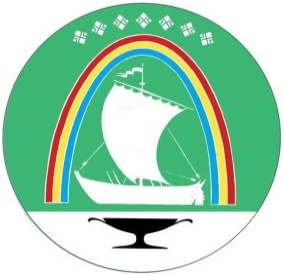 Саха Өрөспүүбүлүкэтин«ЛЕНСКЭЙ ОРОЙУОН» муниципальнайтэриллиитэ     РАСПОРЯЖЕНИЕ     РАСПОРЯЖЕНИЕ                          Дьаhал                          Дьаhал                          Дьаhал                г.Ленск                г.Ленск                             Ленскэй к                             Ленскэй к                             Ленскэй кот «27» __июля___  2021 года                                              № _01-04-1434/1_                  от «27» __июля___  2021 года                                              № _01-04-1434/1_                  от «27» __июля___  2021 года                                              № _01-04-1434/1_                  от «27» __июля___  2021 года                                              № _01-04-1434/1_                  от «27» __июля___  2021 года                                              № _01-04-1434/1_                   Глава                                                                                      Ж.Ж. Абильманов